Број: ______од ___.___.______. годинеБрој: ______од ___.___.______. годинеБрој: ______од ___.___.______. годинеБрој: ______од ___.___.______. годинеБрој: ______од ___.___.______. годинеБрој: ______од ___.___.______. годинеБрој: ______од ___.___.______. годинеФУДБАЛСКИ САВЕЗ СРБИЈЕСУДИЈСКА КОМИСИЈА 11000 Београд, Теразије 35 Тел: 011/323 3447, 696 2035Број жиро рачуна: 355-1034682-82ФУДБАЛСКИ САВЕЗ СРБИЈЕСУДИЈСКА КОМИСИЈА 11000 Београд, Теразије 35 Тел: 011/323 3447, 696 2035Број жиро рачуна: 355-1034682-82ФУДБАЛСКИ САВЕЗ СРБИЈЕСУДИЈСКА КОМИСИЈА 11000 Београд, Теразије 35 Тел: 011/323 3447, 696 2035Број жиро рачуна: 355-1034682-82ФУДБАЛСКИ САВЕЗ СРБИЈЕСУДИЈСКА КОМИСИЈА 11000 Београд, Теразије 35 Тел: 011/323 3447, 696 2035Број жиро рачуна: 355-1034682-82ФУДБАЛСКИ САВЕЗ СРБИЈЕСУДИЈСКА КОМИСИЈА 11000 Београд, Теразије 35 Тел: 011/323 3447, 696 2035Број жиро рачуна: 355-1034682-82ФУДБАЛСКИ САВЕЗ СРБИЈЕСУДИЈСКА КОМИСИЈА 11000 Београд, Теразије 35 Тел: 011/323 3447, 696 2035Број жиро рачуна: 355-1034682-82ФУДБАЛСКИ САВЕЗ СРБИЈЕСУДИЈСКА КОМИСИЈА 11000 Београд, Теразије 35 Тел: 011/323 3447, 696 2035Број жиро рачуна: 355-1034682-82ФУДБАЛСКИ САВЕЗ СРБИЈЕСУДИЈСКА КОМИСИЈА 11000 Београд, Теразије 35 Тел: 011/323 3447, 696 2035Број жиро рачуна: 355-1034682-82ФУДБАЛСКИ САВЕЗ СРБИЈЕСУДИЈСКА КОМИСИЈА 11000 Београд, Теразије 35 Тел: 011/323 3447, 696 2035Број жиро рачуна: 355-1034682-82ФУДБАЛСКИ САВЕЗ СРБИЈЕСУДИЈСКА КОМИСИЈА 11000 Београд, Теразије 35 Тел: 011/323 3447, 696 2035Број жиро рачуна: 355-1034682-82ФУДБАЛСКИ САВЕЗ СРБИЈЕСУДИЈСКА КОМИСИЈА 11000 Београд, Теразије 35 Тел: 011/323 3447, 696 2035Број жиро рачуна: 355-1034682-82ФУДБАЛСКИ САВЕЗ СРБИЈЕСУДИЈСКА КОМИСИЈА 11000 Београд, Теразије 35 Тел: 011/323 3447, 696 2035Број жиро рачуна: 355-1034682-82НАЛОГ ЗА СУЂЕЊЕ УТАКМИЦЕ
ПРВЕ ЛИГЕ СРБИЈЕ ЗА ЖЕНЕНАЛОГ ЗА СУЂЕЊЕ УТАКМИЦЕ
ПРВЕ ЛИГЕ СРБИЈЕ ЗА ЖЕНЕНАЛОГ ЗА СУЂЕЊЕ УТАКМИЦЕ
ПРВЕ ЛИГЕ СРБИЈЕ ЗА ЖЕНЕНАЛОГ ЗА СУЂЕЊЕ УТАКМИЦЕ
ПРВЕ ЛИГЕ СРБИЈЕ ЗА ЖЕНЕНАЛОГ ЗА СУЂЕЊЕ УТАКМИЦЕ
ПРВЕ ЛИГЕ СРБИЈЕ ЗА ЖЕНЕНАЛОГ ЗА СУЂЕЊЕ УТАКМИЦЕ
ПРВЕ ЛИГЕ СРБИЈЕ ЗА ЖЕНЕНАЛОГ ЗА СУЂЕЊЕ УТАКМИЦЕ
ПРВЕ ЛИГЕ СРБИЈЕ ЗА ЖЕНЕНАЛОГ ЗА СУЂЕЊЕ УТАКМИЦЕ
ПРВЕ ЛИГЕ СРБИЈЕ ЗА ЖЕНЕНАЛОГ ЗА СУЂЕЊЕ УТАКМИЦЕ
ПРВЕ ЛИГЕ СРБИЈЕ ЗА ЖЕНЕНАЛОГ ЗА СУЂЕЊЕ УТАКМИЦЕ
ПРВЕ ЛИГЕ СРБИЈЕ ЗА ЖЕНЕНАЛОГ ЗА СУЂЕЊЕ УТАКМИЦЕ
ПРВЕ ЛИГЕ СРБИЈЕ ЗА ЖЕНЕНАЛОГ ЗА СУЂЕЊЕ УТАКМИЦЕ
ПРВЕ ЛИГЕ СРБИЈЕ ЗА ЖЕНЕНАЛОГ ЗА СУЂЕЊЕ УТАКМИЦЕ
ПРВЕ ЛИГЕ СРБИЈЕ ЗА ЖЕНЕНАЛОГ ЗА СУЂЕЊЕ УТАКМИЦЕ
ПРВЕ ЛИГЕ СРБИЈЕ ЗА ЖЕНЕза утакмицукоја се игра.. 202. год.   од. год.   одч. уСудијска комисија ФСС  одредила је следеће судије:Судијска комисија ФСС  одредила је следеће судије:Судијска комисија ФСС  одредила је следеће судије:Судијска комисија ФСС  одредила је следеће судије:Судијска комисија ФСС  одредила је следеће судије:Судијска комисија ФСС  одредила је следеће судије:Судијска комисија ФСС  одредила је следеће судије:Судијска комисија ФСС  одредила је следеће судије:Судијска комисија ФСС  одредила је следеће судије:Судијска комисија ФСС  одредила је следеће судије:Судијска комисија ФСС  одредила је следеће судије:Судијска комисија ФСС  одредила је следеће судије:Судијска комисија ФСС  одредила је следеће судије:Судијска комисија ФСС  одредила је следеће судије:СудијаСудијаСудијаСудијаСудијаСудијаизПомоћни судија 1 Помоћни судија 1 Помоћни судија 1 Помоћни судија 1 Помоћни судија 1 Помоћни судија 1 изПомоћни судија 2 Помоћни судија 2 Помоћни судија 2 Помоћни судија 2 Помоћни судија 2 Помоћни судија 2 изЧетврти судијаЧетврти судијаЧетврти судијаЧетврти судијаЧетврти судијаЧетврти судијаизЕвентуални отказ у случају спречености јавите унапред или петком до 14,00 часова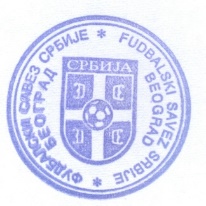 Евентуални отказ у случају спречености јавите унапред или петком до 14,00 часоваЕвентуални отказ у случају спречености јавите унапред или петком до 14,00 часоваЕвентуални отказ у случају спречености јавите унапред или петком до 14,00 часоваЕвентуални отказ у случају спречености јавите унапред или петком до 14,00 часоваЕвентуални отказ у случају спречености јавите унапред или петком до 14,00 часоваЕвентуални отказ у случају спречености јавите унапред или петком до 14,00 часоваЕвентуални отказ у случају спречености јавите унапред или петком до 14,00 часоваЕвентуални отказ у случају спречености јавите унапред или петком до 14,00 часоваЕвентуални отказ у случају спречености јавите унапред или петком до 14,00 часоваЕвентуални отказ у случају спречености јавите унапред или петком до 14,00 часоваЕвентуални отказ у случају спречености јавите унапред или петком до 14,00 часоваЕвентуални отказ у случају спречености јавите унапред или петком до 14,00 часоваЕвентуални отказ у случају спречености јавите унапред или петком до 14,00 часоваСа спортским поздравом,Са спортским поздравом,Са спортским поздравом,Са спортским поздравом,Са спортским поздравом,Са спортским поздравом,Судијско одељење ФСССудијско одељење ФСССудијско одељење ФСС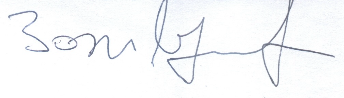 Судија , местоНа основу предњег налога извршила сам службено путовање и подносим следећиНа основу предњег налога извршила сам службено путовање и подносим следећиНа основу предњег налога извршила сам службено путовање и подносим следећиНа основу предњег налога извршила сам службено путовање и подносим следећиНа основу предњег налога извршила сам службено путовање и подносим следећиНа основу предњег налога извршила сам службено путовање и подносим следећиНа основу предњег налога извршила сам службено путовање и подносим следећиНа основу предњег налога извршила сам службено путовање и подносим следећиПУТНИ ОБРАЧУНПУТНИ ОБРАЧУНПУТНИ ОБРАЧУНПУТНИ ОБРАЧУНПУТНИ ОБРАЧУНПУТНИ ОБРАЧУНПУТНИ ОБРАЧУНПУТНИ ОБРАЧУН1. Накнада за посматрање суђења1. Накнада за посматрање суђења1. Накнада за посматрање суђења1. Накнада за посматрање суђења1. Накнада за посматрање суђења1. Накнада за посматрање суђењадин.2. Трошкови превоза2. Трошкови превоза2. Трошкови превоза2. Трошкови превоза2. Трошкови превоза2. Трошкови превоза2. Трошкови превоза2. Трошкови превозаододдододоврста превозаврста превозадин.3. Остало3. Остало3. Остало3. Остало3. ОсталоУкупни путни трошковиУкупни путни трошковиУкупни путни трошковиУкупни путни трошковиУкупни путни трошковиУкупни путни трошковиСВЕГА ЗА ИСПЛАТУСВЕГА ЗА ИСПЛАТУСВЕГА ЗА ИСПЛАТУСВЕГА ЗА ИСПЛАТУСВЕГА ЗА ИСПЛАТУСВЕГА ЗА ИСПЛАТУ(Подносилац обрачуна)(Подносилац обрачуна)